 	For Grantees / UGLGs: Signature of the Chief Elected Official 	Typed Name of the Chief Elected Official          	Title 				Date SignedPLEASE NOTE:  If you need to list more than 9 (nine) Contractors or Sub-Contractors (in the space provided in this report), copy and attach additional page(s) to your MBE/WBE Report submission.MBE/WBE REPORT FORM DEFINITIONS:A Minority-owned Business Enterprise (MBE) is a business that is both owned and controlled by minorities.  This means that there must be not less than 51 percent minority ownership of the business (a business in which more than 50 percent of the ownership or control is held by one or more minority individuals, and more than 50 percent of the net profit or loss which accrues is to one or more minority individuals), and that the minority ownership must control the management and daily operations of the business.  When 51% or more of the business is not owned and controlled by any single racial/ethnic category, enter the race/ethnicity code which best classifies the majority of employees working for the Contractor or Sub-Contractor.  A Woman-owned Business Enterprise (WBE) is a business that is both owned and controlled by women.  This means that there must be not less than 51 percent women ownership of the business (a business in which more than 50 percent of the ownership or control is held by one or more female individuals, and more than 50 percent of the net profit or loss which accrues is to one or more female individuals), and that the women ownership must control the management and daily operations of the business.  A Section 3 Business is a business that provides economic opportunities to low-income & very low-income persons.  A Section 3 Business must be able to provide documentation to support at least one of the following situations:The business has at least 51 percent ownership by Section 3 residents (a business in which 51 percent or more of the ownership is held by one or more Section 3 residents, and 51 percent or more of the net profit or loss which accrues is to one or more Section 3 residents); ORAt least 30 percent of the full-time employees of the business include persons that are currently Section 3 residents, or were Section 3 residents within 3 (three) years of their date of first hire by the Section 3 business; ORThe business provides evidence, as required, of a commitment to sub-contract in excess of 25 percent of the dollar amount awarded of all sub-contracts to business concerns that meet one of the first two qualifications for being a Section 3 Business (as listed above).A Section 3 resident (or Section 3 person) is an individual that:Is a public housing resident; ORIs a low-income or very low-income person (as defined below):A Low-Income level is defined as being 80% (or less than 80%) of the median income of that area.A Very Low-Income level is defined as being 50% (or less than 50%) of the median income of that area.MBE/WBE REPORT FORM INSTRUCTIONS:The Division of Energy, Housing and Community Resources’ (DEHCR’s) grant recipients are required to submit MBE/WBE Reports to the Division either Semi-Annually or Quarterly.  Questions regarding project-specific reporting requirements should be directed to the assigned DEHCR Program Representative.  For each MBE/WBE Report submitted, the following items must be completed:Provide your project’s “Grantee/UGLG Name” and the “DEHCR Grant Agreement Number” information in the upper-right corner on the first page of the report.Check mark the appropriate box (e.g. Community Development Program, HOME RHD/HHR, or Housing Program) to specify the DEHCR Program that is funding the project for which the MBE/WBE Report is being submitted.  .Check mark the appropriate box (e.g. Semi-Annual Report or Quarterly Report) to specify the type of report being submitted.Check mark the appropriate box (e.g. 4/1–9/30/20YY, 10/1/20YY–3/31/20YY, 1/1–3/31/20YY, 4/1–6/30/20YY, 7/1–9/30/20YY, or 10/1-12/31-20YY) to indicate which semi-annual or quarterly reporting period is applicable.PREPARER CERTIFICATION: Provide the name, job title, company/employer, telephone number, and email address of the person preparing this MBE/WBE report.  The preparer must certify that they have prepared this report by signing and dating the report prior to submitting it to DEHCR.All MBE/WBE Reports must be signed and dated by the Chief Elected Official (i.e., Mayor, City Council President, Village President, Town Board Chairman, County Board Chairman, or County Executive), and contain the printed/typed name and title of the Chief Elected Official (CEO).MBE/WBE CONTRACTOR & SUB-CONTRACTOR INFORMATION (Table on Page 2):  Begin by individually listing the Business Name (1a.) of each Contractor and Sub-Contractor awarded contracts (funded with program dollars) for the project during the reporting timeframe listed.For each business (i.e. contract recipient) listed in the table:Column 1a:  Indicate whether the business is a Contractor or Sub-Contractor by check marking the appropriate box.  Also provide the Street Address, City, State, & ZIP Code for the business.Column 1b:	For each business that is listed as a Contractor (1a.), provide that Contractor’s FEIN #.  If a business is listed as a Sub-Contractor (1a.), provide the FEIN # of the Prime Contractor overseeing the Sub-Contractor’s work on the project.Column 1c:	For each business that is listed as a Sub-Contractor (1a.), provide that Sub-Contractor’s FEIN #.  If a business is listed as a Contractor (1a.), then leave the Sub-Contractor’s FEIN # (1c.) blank.Column 1d:	Provide the contracted dollar amount for the business’ services and materials.  DO NOT DOUBLE-COUNT overlapping contract amounts.  Funds awarded by a Contractor for sub-contracted work to Sub-Contractor(s) should be listed with the Sub-Contractor(s) information, NOT with the Contractor’s awarded dollar amount. (Refer to the examples provided below for further clarification.)	EXAMPLE #1:  	A project has awarded $100,000 in funds to each of two (2) Contractors, for a total of $200,000 during the current reporting period.  Neither Contractor sub-contracts any work to Sub-Contractor(s).  A portion of the MBE/WBE Report form would be completed as follows: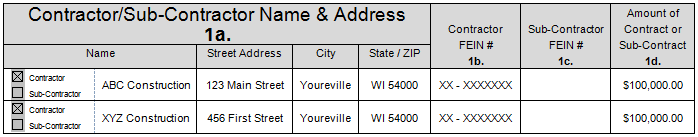 	EXAMPLE #2:  	A project has awarded $100,000 in funds to each of two (2) Contractors, for a total of $200,000 during the current reporting period.  The first Contractor (ABC Construction) does not sub-contract any work to Sub-Contractor(s).  The second Contractor (XYZ Construction) sub-contracts a total of $25,000 (of their $100,000 contract) to two (2) Sub-Contractors (DEF Plumbing & GHI Paving).  A portion of the MBE/WBE Report form would be completed as follows: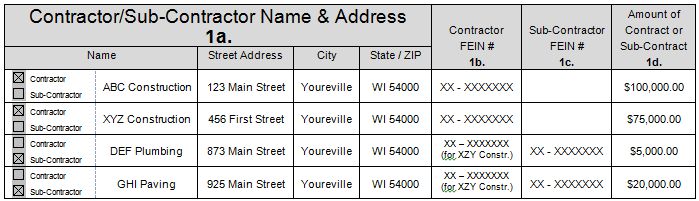 Column 1e:	Provide the Trade Code for the type of work that each business (1a.) was hired to perform.  (Refer to the list of Trade Codes provided at the bottom of page 2.)Column 1f:	Indicate whether each business is a Minority-owned Business Enterprise (MBE) by listing the Race/Ethnicity Code designation for each business.  (Refer to the definition of an MBE listed on page 3.  A list of race/ethnicity codes is provided at the bottom of page 2.)PLEASE NOTE:  If 51% or more of the business is not owned and controlled by any single racial/ethnic category, input the race/ethnicity code which best classifies the majority of minority employees working for the individual business.Column 1g:	Indicate whether each business is classified as a Woman-owned Business Enterprise (WBE).  (Refer to the definition of a WBE listed on page 3.)Column 1h:	Indicate whether each business is classified as a Section 3 Business.  (Refer to the definition of a Section 3 Business listed on page 3.)Retain the completed MBE/WBE Report form in your project file and submit a copy of the completed report (email is preferred) to your assigned Program Representative at DEHCR.PLEASE NOTE:  If submitting the MBE/WBE Report via postage-paid mail, use the DEHCR mailing address (listed below):				ATTN:   <Your Assigned DEHCR Program Representative> 				Division of Energy, Housing and Community Resources				Wisconsin Department of AdministrationP.O. Box 7970				Madison, WI  53707-7970FEDERAL GRANT #:FEDERAL GRANT #:GRANTEE/UGLG NAME:B – ___ – DC – 55 – 0001DEHCR GRANT AGREEMENT #:B – ___ – DF – 55 – 0001B – ___ – DI – 55 – 0001B – ___ – DN – 55 – 0001MBE/WBE REPORTE – ___ – DC – 55 – 0001MBE/WBE REPORTM – ___ – SG – 55 – 0001MBE/WBE REPORTFor DEHCR Use ONLYFor DEHCR Use ONLYMBE/WBE REPORTPREPARER CERTIFICATIONPREPARER CERTIFICATIONPREPARER CERTIFICATIONPREPARER CERTIFICATIONPREPARER CERTIFICATIONI hereby certify that, to the best of my knowledge and belief, the contents in this report are true and correct.I hereby certify that, to the best of my knowledge and belief, the contents in this report are true and correct.I hereby certify that, to the best of my knowledge and belief, the contents in this report are true and correct.I hereby certify that, to the best of my knowledge and belief, the contents in this report are true and correct.I hereby certify that, to the best of my knowledge and belief, the contents in this report are true and correct.Full Name ofReport Preparer:Full Name ofReport Preparer:Preparer’s Signature:Preparer’s Job Title &Company/Employer:Preparer’s Job Title &Company/Employer:Date Signed:Preparer’s Telephone Number:(          ) _____ – _______  ext. ____(          ) _____ – _______  ext. ____Preparer’s Email Address:Contractor/Sub-Contractor Name & Address1a.Contractor/Sub-Contractor Name & Address1a.Contractor/Sub-Contractor Name & Address1a.Contractor/Sub-Contractor Name & Address1a.Contractor/Sub-Contractor Name & Address1a.Contractor FEIN #1b.Sub-Contractor FEIN #1c.Amount of Contract or Sub-Contract1d.Type of Trade Code(See below.)1e.Contractor or Sub-Contractor Business’ Race / Ethnicity(See below.)1f.Woman Owned Business?(Yes or No)1g.Section 3 Business?(Yes or No)1h.NameNameStreet AddressCityState / ZIPContractor FEIN #1b.Sub-Contractor FEIN #1c.Amount of Contract or Sub-Contract1d.Type of Trade Code(See below.)1e.Contractor or Sub-Contractor Business’ Race / Ethnicity(See below.)1f.Woman Owned Business?(Yes or No)1g.Section 3 Business?(Yes or No)1h. Contractor Sub-Contractor Contractor Sub-Contractor Contractor Sub-Contractor Contractor Sub-Contractor Contractor Sub-Contractor Contractor Sub-Contractor Contractor Sub-Contractor Contractor Sub-Contractor Contractor Sub-Contractor1e.     Type of Trade Codes:1f.     Racial / Ethnic Codes:1 = New Construction6 = Professional1 = White Americans2 = Substantial Rehab.7 = Tenant Services2 = Black Americans3 = Repair8 = Education / Training3 = Native Americans4 = Service9 = Architectural / Engineering  Appraisal4 = Hispanic Americans5 = Project Management0 = Other5 = Asian / Pacific Americans6 = Hasidic Jews